---------------------------------------------------------------------------------------------------------------------------------------------------------To: Parents/Guardians of Grade 8 StudentsFrom: Grade 8 TeachersDate: October 25, 2017Re: Excursion to the FluvariumAs part of the Grade 8 science curriculum, the following Grade 8 classes will be participating in an excursion to Fluvarium to conduct a series of water quality tests related to the second core lab activity in Unit 1 of their science program. The excursion will take place during class periods 4 and 5 for the following date:Monday, November 6th, 2017 - Homerooms 804, 805, and 806 To cover transportation costs and the program fees at the Fluvarium, each student will need to pay $10.00 to participate.  The bus will be leaving the school on these days at 12:50pm.  Students who plan to go off grounds for lunch on the day of their fieldtrip must be back to the school at 12:40 pm as we will be leaving at 12:50pm sharp!!! If a student is not back to the school on time, they will be placed in another class for the remainder of the afternoon. This excursion will take place both indoors and outdoors and students must dress appropriately for cold weather conditions. If we need to cancel due to weather, we will organize an alternate date for them to go. Please note that they may only be notified a day or two in advance of the rescheduled time. Since each class group consists of approximately 30 students, we require 2 adults per class group.  Therefore, in order for this excursion to proceed, we require a parent volunteer from each class to assist the Science Teacher with supervising our students.  If you are interested and available to assist one afternoon next week, please indicate your availability and contact information in the appropriate space below.Please complete the permission form, and return it with the $10.00 fee on or before Wednesday, November 1, 2017.Thank you for your cooperation and support. =========== detach here and return bottom portion to homeroom teacher ===========I hereby give permission for my child ___________________________ in homeroom _______to participate in the excursion to Fluvarium that will take place during the week of November 6– 11th, 2017. I have the $ 10.00 payment enclosed with this permission form and I understand that this program is being run by a teacher and volunteers.  Guardian’s Name: ___________________________ Signature __________________________			   (please print)_____ I am able to help out with the trip on ______________, November______, 2017.  You can contact me at telephone # _______________, to confirm.  _____ I am not able to help with the excursion.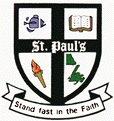 St. Paul’s Junior High340 Newfoundland DriveSt. John’s, Newfoundland and Labrador, A1A 3R9Ph.   (709) 753-6630 FAX  (709) 753-4974URL:https://stpaulsjh.netRodney Drover, Principal                        Catherine Strong, GuidanceLisa Budgell, Assistant Principal             Victoria Elliott, Secretary